СОВЕТ ДЕПУТАТОВ МУНИЦИПАЛЬНОГО ОБРАЗОВАНИЯНАЗИЕВСКОЕ ГОРОДСКОЕ ПОСЕЛЕНИЕКИРОВСКОГО МУНИЦИПАЛЬНОГО РАЙОНА  ЛЕНИНГРАДСКОЙ ОБЛАСТИчетвертого созываР  Е  Ш  Е  Н  И  Е18 марта 2021 года № 06О внесении изменений в решение совета депутатов «О бюджете муниципального образования Назиевское городское поселение  Кировского муниципального района Ленинградской области на 2021 год и на плановый период 2022 и 2023 годов» Статья 1Внести в решение совета депутатов муниципального образования Назиевское городское поселение Кировского муниципального района Ленинградской области от 15.12.2020 года №32 «О бюджете муниципального образования Назиевское городское поселение Кировского муниципального района Ленинградской области на 2021 год и на плановый период 2022 и 2023 годов» следующие изменения: в  статье 1:          а) в части 1 цифры "55 192,2" заменить цифрами "60 035,0", цифры "58 225,7" заменить цифрами "67 299,7", цифры "3 033,5" заменить цифрами "7 264,7";б) в части 2  цифры "46 662,8" заменить цифрами "63 308,0", цифры "49 301,2" заменить цифрами "65 946,4";2) часть 2 статьи 2 дополнить вторым абзацем следующего содержания:"Предоставление иных межбюджетных трансфертов муниципальному образованию Назиевское городское поселение Кировского муниципального  района Ленинградской области, передаваемых из бюджета Кировского муниципального района Ленинградской области на поддержку развития объектов общественной инфраструктуры, обеспечение устойчивого функционирования объектов социальной сферы, мероприятий по благоустройству территорий городских и сельских поселений Кировского муниципального района Ленинградской области, осуществляется в соответствии с Порядком предоставления иных межбюджетных трансфертов на проведение мероприятий, направленных на поддержку развития объектов общественной инфраструктуры, обеспечение устойчивого функционирования объектов социальной сферы, мероприятий по благоустройству территорий городских и сельских поселений Кировского муниципального района Ленинградской области, утвержденным решением совета депутатов Кировского муниципального района Ленинградской области  от 04.12.2019 № 41 (с изменениями).";         3) статья 3:а) дополнить частью 8 следующего содержания: "8. Утвердить общий объем бюджетных ассигнований на исполнение публичных нормативных обязательств:на 2021 год в сумме 507,7 тысяч рублей,на 2022 год в сумме 614,4 тысячи рублей,на 2023 год в сумме 648,8 тысяч рублей.",         б) в части 5  абзац второй и  абзац четвертый изложить в новой редакции:         на 2021 год в сумме 7 673,9 тысяч рублей,         на 2023 год в сумме 21 442,9 тысяч рублей;         4) в части 3 статьи 4 цифры «12 235,0» заменить цифрами «12 248,0»;         5) приложение 1 «Прогнозируемые поступления налоговых, неналоговых доходов и безвозмездных поступлений в бюджет муниципального образования Назиевское городское поселение Кировского муниципального района Ленинградской области на 2021 год и плановый период 2022 и 2023 годов» изложить в новой редакции (прилагается);        6) приложение 3 «Распределение бюджетных ассигнований по целевым статьям (муниципальным программам и непрограммным направлениям деятельности), группам и подгруппам видов расходов классификации расходов бюджетов, а также по разделам и подразделам классификации расходов бюджета МО Назиевское городское поселение на 2021 год и плановый период 2022 и 2023 годов» изложить в новой редакции (прилагается);7) приложение 4 «Ведомственная структура расходов бюджета муниципального образования Назиевское городское поселение Кировского муниципального района Ленинградской области на 2021 год и плановый период 2022 и 2023 годов» изложить в новой редакции (прилагается);         8) приложение 5 «Распределение бюджетных ассигнований МО Назиевского городского поселения по разделам и подразделам классификации расходов бюджетов на 2021 год и плановый период 2022 и 2023 годов» изложить в новой редакции (прилагается);        9)  приложение 11 «Источники внутреннего финансирования дефицита бюджета МО Назиевское городское поселение на 2021 год и плановый период 2022 и 2023 годов» изложить в новой редакции (прилагается).Статья 2Настоящее решение вступает в силу со дня официального опубликования.Глава муниципального образования				Вавилов А.С.     Разослано: дело, Отдел ЭиФ, КФ КМР ЛО, Кировская городская прокуратура, газета «Назиевский вестник», Регистр, официальный информационный сайт в сети Интернет (http://nazia.lenobl.ru).Распределение бюджетных ассигнований по целевым статьям (муниципальным программам  и непрограммным направлениям деятельности), группам и подгруппам видов расходов классификации расходов бюджетов, а также по разделам и подразделам классификации расходов бюджета МО Назиевское городское поселение на 2021 год и на плановый период 2022 и 2023 годовВЕДОМСТВЕННАЯ СТРУКТУРА РАСХОДОВбюджета МО Назиевское городское поселение на 2021 год и плановый период 2022 и 2023 годовНазиевского городского поселенияпо разделам и подразделам классификации расходов  бюджетовна 2021 год и на плановый период 2022 и 2023 годовУТВЕРЖДЕНЫУТВЕРЖДЕНЫУТВЕРЖДЕНЫ решением cовета депутатов решением cовета депутатов решением cовета депутатов решением cовета депутатов решением cовета депутатов решением cовета депутатов решением cовета депутатов решением cовета депутатов решением cовета депутатов решением cовета депутатовмуниципального образованиямуниципального образованиямуниципального образованиямуниципального образованиямуниципального образованиямуниципального образованиямуниципального образованиямуниципального образованиямуниципального образованиямуниципального образования Назиевское городское поселение Назиевское городское поселение Назиевское городское поселение Назиевское городское поселение Назиевское городское поселение Назиевское городское поселение Назиевское городское поселение Назиевское городское поселение Назиевское городское поселение Назиевское городское поселениеКировского муниципального районаКировского муниципального районаКировского муниципального районаКировского муниципального районаКировского муниципального районаКировского муниципального районаКировского муниципального районаКировского муниципального районаКировского муниципального районаКировского муниципального районаЛенинградской областиЛенинградской областиЛенинградской областиЛенинградской областиЛенинградской областиЛенинградской областиЛенинградской областиЛенинградской областиЛенинградской областиЛенинградской областиот  15  декабря  2020 г. № 32от  15  декабря  2020 г. № 32от  15  декабря  2020 г. № 32от  15  декабря  2020 г. № 32от  15  декабря  2020 г. № 32от  15  декабря  2020 г. № 32от  15  декабря  2020 г. № 32от  15  декабря  2020 г. № 32от  15  декабря  2020 г. № 32от  15  декабря  2020 г. № 32(в редакции решения совета депутатов(в редакции решения совета депутатов(в редакции решения совета депутатов(в редакции решения совета депутатов(в редакции решения совета депутатов(в редакции решения совета депутатов(в редакции решения совета депутатов(в редакции решения совета депутатов(в редакции решения совета депутатовот 18 марта 2021 г. № 06от 18 марта 2021 г. № 06от 18 марта 2021 г. № 06от 18 марта 2021 г. № 06от 18 марта 2021 г. № 06от 18 марта 2021 г. № 06от 18 марта 2021 г. № 06от 18 марта 2021 г. № 06от 18 марта 2021 г. № 06(Приложение 1)(Приложение 1)(Приложение 1)(Приложение 1)(Приложение 1)(Приложение 1)(Приложение 1)(Приложение 1)(Приложение 1)(Приложение 1)Прогнозируемые поступления
налоговых, неналоговых доходов и безвозмездных поступлений в бюджет муниципального образования Назиевское городское поселение Кировского муниципального района Ленинградской области на 2021 год и плановый период 2022 и 2023 годовПрогнозируемые поступления
налоговых, неналоговых доходов и безвозмездных поступлений в бюджет муниципального образования Назиевское городское поселение Кировского муниципального района Ленинградской области на 2021 год и плановый период 2022 и 2023 годовПрогнозируемые поступления
налоговых, неналоговых доходов и безвозмездных поступлений в бюджет муниципального образования Назиевское городское поселение Кировского муниципального района Ленинградской области на 2021 год и плановый период 2022 и 2023 годовПрогнозируемые поступления
налоговых, неналоговых доходов и безвозмездных поступлений в бюджет муниципального образования Назиевское городское поселение Кировского муниципального района Ленинградской области на 2021 год и плановый период 2022 и 2023 годовПрогнозируемые поступления
налоговых, неналоговых доходов и безвозмездных поступлений в бюджет муниципального образования Назиевское городское поселение Кировского муниципального района Ленинградской области на 2021 год и плановый период 2022 и 2023 годовПрогнозируемые поступления
налоговых, неналоговых доходов и безвозмездных поступлений в бюджет муниципального образования Назиевское городское поселение Кировского муниципального района Ленинградской области на 2021 год и плановый период 2022 и 2023 годовПрогнозируемые поступления
налоговых, неналоговых доходов и безвозмездных поступлений в бюджет муниципального образования Назиевское городское поселение Кировского муниципального района Ленинградской области на 2021 год и плановый период 2022 и 2023 годовПрогнозируемые поступления
налоговых, неналоговых доходов и безвозмездных поступлений в бюджет муниципального образования Назиевское городское поселение Кировского муниципального района Ленинградской области на 2021 год и плановый период 2022 и 2023 годовПрогнозируемые поступления
налоговых, неналоговых доходов и безвозмездных поступлений в бюджет муниципального образования Назиевское городское поселение Кировского муниципального района Ленинградской области на 2021 год и плановый период 2022 и 2023 годовПрогнозируемые поступления
налоговых, неналоговых доходов и безвозмездных поступлений в бюджет муниципального образования Назиевское городское поселение Кировского муниципального района Ленинградской области на 2021 год и плановый период 2022 и 2023 годовПрогнозируемые поступления
налоговых, неналоговых доходов и безвозмездных поступлений в бюджет муниципального образования Назиевское городское поселение Кировского муниципального района Ленинградской области на 2021 год и плановый период 2022 и 2023 годовПрогнозируемые поступления
налоговых, неналоговых доходов и безвозмездных поступлений в бюджет муниципального образования Назиевское городское поселение Кировского муниципального района Ленинградской области на 2021 год и плановый период 2022 и 2023 годовПрогнозируемые поступления
налоговых, неналоговых доходов и безвозмездных поступлений в бюджет муниципального образования Назиевское городское поселение Кировского муниципального района Ленинградской области на 2021 год и плановый период 2022 и 2023 годовПрогнозируемые поступления
налоговых, неналоговых доходов и безвозмездных поступлений в бюджет муниципального образования Назиевское городское поселение Кировского муниципального района Ленинградской области на 2021 год и плановый период 2022 и 2023 годовПрогнозируемые поступления
налоговых, неналоговых доходов и безвозмездных поступлений в бюджет муниципального образования Назиевское городское поселение Кировского муниципального района Ленинградской области на 2021 год и плановый период 2022 и 2023 годовПрогнозируемые поступления
налоговых, неналоговых доходов и безвозмездных поступлений в бюджет муниципального образования Назиевское городское поселение Кировского муниципального района Ленинградской области на 2021 год и плановый период 2022 и 2023 годовПрогнозируемые поступления
налоговых, неналоговых доходов и безвозмездных поступлений в бюджет муниципального образования Назиевское городское поселение Кировского муниципального района Ленинградской области на 2021 год и плановый период 2022 и 2023 годовПрогнозируемые поступления
налоговых, неналоговых доходов и безвозмездных поступлений в бюджет муниципального образования Назиевское городское поселение Кировского муниципального района Ленинградской области на 2021 год и плановый период 2022 и 2023 годовПрогнозируемые поступления
налоговых, неналоговых доходов и безвозмездных поступлений в бюджет муниципального образования Назиевское городское поселение Кировского муниципального района Ленинградской области на 2021 год и плановый период 2022 и 2023 годовПрогнозируемые поступления
налоговых, неналоговых доходов и безвозмездных поступлений в бюджет муниципального образования Назиевское городское поселение Кировского муниципального района Ленинградской области на 2021 год и плановый период 2022 и 2023 годовПрогнозируемые поступления
налоговых, неналоговых доходов и безвозмездных поступлений в бюджет муниципального образования Назиевское городское поселение Кировского муниципального района Ленинградской области на 2021 год и плановый период 2022 и 2023 годовПрогнозируемые поступления
налоговых, неналоговых доходов и безвозмездных поступлений в бюджет муниципального образования Назиевское городское поселение Кировского муниципального района Ленинградской области на 2021 год и плановый период 2022 и 2023 годовПрогнозируемые поступления
налоговых, неналоговых доходов и безвозмездных поступлений в бюджет муниципального образования Назиевское городское поселение Кировского муниципального района Ленинградской области на 2021 год и плановый период 2022 и 2023 годовПрогнозируемые поступления
налоговых, неналоговых доходов и безвозмездных поступлений в бюджет муниципального образования Назиевское городское поселение Кировского муниципального района Ленинградской области на 2021 год и плановый период 2022 и 2023 годовПрогнозируемые поступления
налоговых, неналоговых доходов и безвозмездных поступлений в бюджет муниципального образования Назиевское городское поселение Кировского муниципального района Ленинградской области на 2021 год и плановый период 2022 и 2023 годовПрогнозируемые поступления
налоговых, неналоговых доходов и безвозмездных поступлений в бюджет муниципального образования Назиевское городское поселение Кировского муниципального района Ленинградской области на 2021 год и плановый период 2022 и 2023 годовКБКНаименование доходовНаименование доходовНаименование доходовНаименование доходовНаименование доходовНаименование доходов Сумма (тыс.руб) Сумма (тыс.руб) Сумма (тыс.руб) Сумма (тыс.руб) Сумма (тыс.руб) Сумма (тыс.руб)КБКНаименование доходовНаименование доходовНаименование доходовНаименование доходовНаименование доходовНаименование доходов2021 год2021 год2022 год2022 год2022 год2023 годВсего доходовВсего доходовВсего доходовВсего доходовВсего доходовВсего доходов60 035,060 035,047 591,147 591,147 591,163 308,01 00 00000 00 0000 000Налоговые и неналоговые доходыНалоговые и неналоговые доходыНалоговые и неналоговые доходыНалоговые и неналоговые доходыНалоговые и неналоговые доходыНалоговые и неналоговые доходы31 316,631 316,632 041,132 041,132 041,132 516,11 01 00000 00 0000 000Налоги на прибыль, доходыНалоги на прибыль, доходыНалоги на прибыль, доходыНалоги на прибыль, доходыНалоги на прибыль, доходыНалоги на прибыль, доходы4 884,04 884,05 188,05 188,05 188,05 553,01 01 02000 01 0000 110Налог на доходы физических лицНалог на доходы физических лицНалог на доходы физических лицНалог на доходы физических лицНалог на доходы физических лицНалог на доходы физических лиц4 884,04 884,05 188,05 188,05 188,05 553,01 03 00000 00 0000 000Налоги на товары (работы,услуги), реализуемые на территории РФНалоги на товары (работы,услуги), реализуемые на территории РФНалоги на товары (работы,услуги), реализуемые на территории РФНалоги на товары (работы,услуги), реализуемые на территории РФНалоги на товары (работы,услуги), реализуемые на территории РФНалоги на товары (работы,услуги), реализуемые на территории РФ4 675,24 675,24 797,74 797,74 797,74 797,71 03 02000 01 0000 110Акцизы по подакцизным товарам (продукции), производимым на территории РФАкцизы по подакцизным товарам (продукции), производимым на территории РФАкцизы по подакцизным товарам (продукции), производимым на территории РФАкцизы по подакцизным товарам (продукции), производимым на территории РФАкцизы по подакцизным товарам (продукции), производимым на территории РФАкцизы по подакцизным товарам (продукции), производимым на территории РФ4 675,24 675,24 797,74 797,74 797,74 797,71 06 00000 00 0000 000Налоги на имуществоНалоги на имуществоНалоги на имуществоНалоги на имуществоНалоги на имуществоНалоги на имущество7 130,07 130,07 430,07 430,07 430,07 540,01 06 01000 00 0000 110Налог на имущество физических лицНалог на имущество физических лицНалог на имущество физических лицНалог на имущество физических лицНалог на имущество физических лицНалог на имущество физических лиц1 050,01 050,01 230,01 230,01 230,01 280,01 06 06000 00 0000 110Земельный налогЗемельный налогЗемельный налогЗемельный налогЗемельный налогЗемельный налог6 080,06 080,06 200,06 200,06 200,06 260,01 08 00000 00 0000 000Государственная пошлинаГосударственная пошлинаГосударственная пошлинаГосударственная пошлинаГосударственная пошлинаГосударственная пошлина30,030,031,031,031,031,01 08 04000  01 0000 110Государственная пошлина за совершение нотариальных  действий (за исключением действий,  совершаемых консульскими учреждениями РФ)Государственная пошлина за совершение нотариальных  действий (за исключением действий,  совершаемых консульскими учреждениями РФ)Государственная пошлина за совершение нотариальных  действий (за исключением действий,  совершаемых консульскими учреждениями РФ)Государственная пошлина за совершение нотариальных  действий (за исключением действий,  совершаемых консульскими учреждениями РФ)Государственная пошлина за совершение нотариальных  действий (за исключением действий,  совершаемых консульскими учреждениями РФ)Государственная пошлина за совершение нотариальных  действий (за исключением действий,  совершаемых консульскими учреждениями РФ)30,030,031,031,031,031,01 11 00000 00 0000 000Доходы от использования имущества, находящегося в государственной и муниципальной собственностиДоходы от использования имущества, находящегося в государственной и муниципальной собственностиДоходы от использования имущества, находящегося в государственной и муниципальной собственностиДоходы от использования имущества, находящегося в государственной и муниципальной собственностиДоходы от использования имущества, находящегося в государственной и муниципальной собственностиДоходы от использования имущества, находящегося в государственной и муниципальной собственности9 713,79 713,79 994,49 994,49 994,49 994,41 11 05000 00 0000 120Доходы, получаемые в виде арендной либо иной платы за передачу в возмездное пользование государственного и муниципального имущества ( за исключением имущества бюджетных и  автономных учреждений, а также имущества государственных и муниципальных унитарных предприятий, в том числе казенных), из них:Доходы, получаемые в виде арендной либо иной платы за передачу в возмездное пользование государственного и муниципального имущества ( за исключением имущества бюджетных и  автономных учреждений, а также имущества государственных и муниципальных унитарных предприятий, в том числе казенных), из них:Доходы, получаемые в виде арендной либо иной платы за передачу в возмездное пользование государственного и муниципального имущества ( за исключением имущества бюджетных и  автономных учреждений, а также имущества государственных и муниципальных унитарных предприятий, в том числе казенных), из них:Доходы, получаемые в виде арендной либо иной платы за передачу в возмездное пользование государственного и муниципального имущества ( за исключением имущества бюджетных и  автономных учреждений, а также имущества государственных и муниципальных унитарных предприятий, в том числе казенных), из них:Доходы, получаемые в виде арендной либо иной платы за передачу в возмездное пользование государственного и муниципального имущества ( за исключением имущества бюджетных и  автономных учреждений, а также имущества государственных и муниципальных унитарных предприятий, в том числе казенных), из них:Доходы, получаемые в виде арендной либо иной платы за передачу в возмездное пользование государственного и муниципального имущества ( за исключением имущества бюджетных и  автономных учреждений, а также имущества государственных и муниципальных унитарных предприятий, в том числе казенных), из них:6 113,76 113,76 394,46 394,46 394,46 394,41 11 05010 00 0000 120 доходы, получаемые в виде арендной платы за земельные участки, государственная собственность на которые не разграничена, а также средства от продажи права на заключение договоров аренды указанных земельных участков доходы, получаемые в виде арендной платы за земельные участки, государственная собственность на которые не разграничена, а также средства от продажи права на заключение договоров аренды указанных земельных участков доходы, получаемые в виде арендной платы за земельные участки, государственная собственность на которые не разграничена, а также средства от продажи права на заключение договоров аренды указанных земельных участков доходы, получаемые в виде арендной платы за земельные участки, государственная собственность на которые не разграничена, а также средства от продажи права на заключение договоров аренды указанных земельных участков доходы, получаемые в виде арендной платы за земельные участки, государственная собственность на которые не разграничена, а также средства от продажи права на заключение договоров аренды указанных земельных участков доходы, получаемые в виде арендной платы за земельные участки, государственная собственность на которые не разграничена, а также средства от продажи права на заключение договоров аренды указанных земельных участков5 800,05 800,05 800,05 800,05 800,05 800,01 11 09000 00 0000 120Прочие доходы от использования имущества и прав, находящихся в государственной и муниципальной собственности ( за исключением имущества  бюджетных и автономных учреждений, а также имущества государственных  и муниципальных унитарных предприятий, в том числе казенных)Прочие доходы от использования имущества и прав, находящихся в государственной и муниципальной собственности ( за исключением имущества  бюджетных и автономных учреждений, а также имущества государственных  и муниципальных унитарных предприятий, в том числе казенных)Прочие доходы от использования имущества и прав, находящихся в государственной и муниципальной собственности ( за исключением имущества  бюджетных и автономных учреждений, а также имущества государственных  и муниципальных унитарных предприятий, в том числе казенных)Прочие доходы от использования имущества и прав, находящихся в государственной и муниципальной собственности ( за исключением имущества  бюджетных и автономных учреждений, а также имущества государственных  и муниципальных унитарных предприятий, в том числе казенных)Прочие доходы от использования имущества и прав, находящихся в государственной и муниципальной собственности ( за исключением имущества  бюджетных и автономных учреждений, а также имущества государственных  и муниципальных унитарных предприятий, в том числе казенных)Прочие доходы от использования имущества и прав, находящихся в государственной и муниципальной собственности ( за исключением имущества  бюджетных и автономных учреждений, а также имущества государственных  и муниципальных унитарных предприятий, в том числе казенных)3 600,03 600,03 600,03 600,03 600,03 600,01 13 00000 00 0000 000Доходы от оказания платных услуг (работ) и компенсации затрат государстваДоходы от оказания платных услуг (работ) и компенсации затрат государстваДоходы от оказания платных услуг (работ) и компенсации затрат государстваДоходы от оказания платных услуг (работ) и компенсации затрат государстваДоходы от оказания платных услуг (работ) и компенсации затрат государстваДоходы от оказания платных услуг (работ) и компенсации затрат государства1 300,01 300,01 350,01 350,01 350,01 350,01 13 01000 00 0000 130Доходы от оказания платных услуг  (работ)Доходы от оказания платных услуг  (работ)Доходы от оказания платных услуг  (работ)Доходы от оказания платных услуг  (работ)Доходы от оказания платных услуг  (работ)Доходы от оказания платных услуг  (работ)1 300,01 300,01 350,01 350,01 350,01 350,01 14 00000 00 0000 000Доходы от продажи материальных и нематериальных активовДоходы от продажи материальных и нематериальных активовДоходы от продажи материальных и нематериальных активовДоходы от продажи материальных и нематериальных активовДоходы от продажи материальных и нематериальных активовДоходы от продажи материальных и нематериальных активов3 203,73 203,73 250,03 250,03 250,03 250,01 14 01000 00 0000 410Доходы от продажи квартирДоходы от продажи квартирДоходы от продажи квартирДоходы от продажи квартирДоходы от продажи квартирДоходы от продажи квартир462,8462,80,00,00,00,01 14 06000 00 0000 430Доходы от продажи земельных участков, находящихся в государственной и муниципальной собственности Доходы от продажи земельных участков, находящихся в государственной и муниципальной собственности Доходы от продажи земельных участков, находящихся в государственной и муниципальной собственности Доходы от продажи земельных участков, находящихся в государственной и муниципальной собственности Доходы от продажи земельных участков, находящихся в государственной и муниципальной собственности Доходы от продажи земельных участков, находящихся в государственной и муниципальной собственности 2 740,92 740,93 250,03 250,03 250,03 250,01 16 00000 00 0000 000Штрафы, санкции, возмещение ущербаШтрафы, санкции, возмещение ущербаШтрафы, санкции, возмещение ущербаШтрафы, санкции, возмещение ущербаШтрафы, санкции, возмещение ущербаШтрафы, санкции, возмещение ущерба380,0380,00,00,00,00,01 16 07000 01 0000 140Штрафы, неустойки, пени, уплаченные в соответствии с законом или договором в случае неисполнения или ненадлежащего исполнения обязательств перед государственным (муниципальным) органом, органом управления государственным внебюджетным фондом, казенным учреждением, Центральным банком Российской Федерации, иной организацией, действующей от имени Российской ФедерацииШтрафы, неустойки, пени, уплаченные в соответствии с законом или договором в случае неисполнения или ненадлежащего исполнения обязательств перед государственным (муниципальным) органом, органом управления государственным внебюджетным фондом, казенным учреждением, Центральным банком Российской Федерации, иной организацией, действующей от имени Российской ФедерацииШтрафы, неустойки, пени, уплаченные в соответствии с законом или договором в случае неисполнения или ненадлежащего исполнения обязательств перед государственным (муниципальным) органом, органом управления государственным внебюджетным фондом, казенным учреждением, Центральным банком Российской Федерации, иной организацией, действующей от имени Российской ФедерацииШтрафы, неустойки, пени, уплаченные в соответствии с законом или договором в случае неисполнения или ненадлежащего исполнения обязательств перед государственным (муниципальным) органом, органом управления государственным внебюджетным фондом, казенным учреждением, Центральным банком Российской Федерации, иной организацией, действующей от имени Российской ФедерацииШтрафы, неустойки, пени, уплаченные в соответствии с законом или договором в случае неисполнения или ненадлежащего исполнения обязательств перед государственным (муниципальным) органом, органом управления государственным внебюджетным фондом, казенным учреждением, Центральным банком Российской Федерации, иной организацией, действующей от имени Российской ФедерацииШтрафы, неустойки, пени, уплаченные в соответствии с законом или договором в случае неисполнения или ненадлежащего исполнения обязательств перед государственным (муниципальным) органом, органом управления государственным внебюджетным фондом, казенным учреждением, Центральным банком Российской Федерации, иной организацией, действующей от имени Российской Федерации380,0380,00,00,00,00,02 00 00000 00 0000 000Безвозмездные поступленияБезвозмездные поступленияБезвозмездные поступленияБезвозмездные поступленияБезвозмездные поступленияБезвозмездные поступления28 718,428 718,415 550,015 550,015 550,030 791,92 02 00000 00 0000 000Безвозмездные поступления от других бюджетов бюджетной системы РФБезвозмездные поступления от других бюджетов бюджетной системы РФБезвозмездные поступления от других бюджетов бюджетной системы РФБезвозмездные поступления от других бюджетов бюджетной системы РФБезвозмездные поступления от других бюджетов бюджетной системы РФБезвозмездные поступления от других бюджетов бюджетной системы РФ28 718,428 718,415 550,015 550,015 550,030 791,92 02 10000 00 0000 150 Дотации бюджетам бюджетной системы Российской ФедерацииДотации бюджетам бюджетной системы Российской ФедерацииДотации бюджетам бюджетной системы Российской ФедерацииДотации бюджетам бюджетной системы Российской ФедерацииДотации бюджетам бюджетной системы Российской ФедерацииДотации бюджетам бюджетной системы Российской Федерации12 360,112 360,112 738,512 738,512 738,513 272,62 02 16001 13 0000 150Дотации бюджетам городских поселений на выравнивание бюджетной обеспеченности из бюджетов муниципальных районовДотации бюджетам городских поселений на выравнивание бюджетной обеспеченности из бюджетов муниципальных районовДотации бюджетам городских поселений на выравнивание бюджетной обеспеченности из бюджетов муниципальных районовДотации бюджетам городских поселений на выравнивание бюджетной обеспеченности из бюджетов муниципальных районовДотации бюджетам городских поселений на выравнивание бюджетной обеспеченности из бюджетов муниципальных районовДотации бюджетам городских поселений на выравнивание бюджетной обеспеченности из бюджетов муниципальных районов12 360,112 360,112 738,512 738,512 738,513 272,62 02 20000 00 0000 150Субсидии бюджетам бюджетной системы РФ (межбюджетные субсидии)Субсидии бюджетам бюджетной системы РФ (межбюджетные субсидии)Субсидии бюджетам бюджетной системы РФ (межбюджетные субсидии)Субсидии бюджетам бюджетной системы РФ (межбюджетные субсидии)Субсидии бюджетам бюджетной системы РФ (межбюджетные субсидии)Субсидии бюджетам бюджетной системы РФ (межбюджетные субсидии)11 484,211 484,21 937,41 937,41 937,416 645,22 02 20216 13 0000 150Субсидии бюджетам городских поселений на осуществление дорожной деятельности в отношении автомобильных дорог общего пользования , а также капитального ремонта и ремонта дворовых территорий многоквартирных домов , проездов к дворовым территориям многоквартирных домов населенных пунктовСубсидии бюджетам городских поселений на осуществление дорожной деятельности в отношении автомобильных дорог общего пользования , а также капитального ремонта и ремонта дворовых территорий многоквартирных домов , проездов к дворовым территориям многоквартирных домов населенных пунктовСубсидии бюджетам городских поселений на осуществление дорожной деятельности в отношении автомобильных дорог общего пользования , а также капитального ремонта и ремонта дворовых территорий многоквартирных домов , проездов к дворовым территориям многоквартирных домов населенных пунктовСубсидии бюджетам городских поселений на осуществление дорожной деятельности в отношении автомобильных дорог общего пользования , а также капитального ремонта и ремонта дворовых территорий многоквартирных домов , проездов к дворовым территориям многоквартирных домов населенных пунктовСубсидии бюджетам городских поселений на осуществление дорожной деятельности в отношении автомобильных дорог общего пользования , а также капитального ремонта и ремонта дворовых территорий многоквартирных домов , проездов к дворовым территориям многоквартирных домов населенных пунктовСубсидии бюджетам городских поселений на осуществление дорожной деятельности в отношении автомобильных дорог общего пользования , а также капитального ремонта и ремонта дворовых территорий многоквартирных домов , проездов к дворовым территориям многоквартирных домов населенных пунктов2 785,22 785,20,00,00,016 645,22 02 29999 13 0000 150Прочие субсидии бюджетам городских  поселений, в том числе:Прочие субсидии бюджетам городских  поселений, в том числе:Прочие субсидии бюджетам городских  поселений, в том числе:Прочие субсидии бюджетам городских  поселений, в том числе:Прочие субсидии бюджетам городских  поселений, в том числе:Прочие субсидии бюджетам городских  поселений, в том числе:8 699,08 699,01 937,41 937,41 937,40,0в рамках государственной программы Ленинградской области "Устойчивое общественное развитие в Ленинградской области"в рамках государственной программы Ленинградской области "Устойчивое общественное развитие в Ленинградской области"в рамках государственной программы Ленинградской области "Устойчивое общественное развитие в Ленинградской области"в рамках государственной программы Ленинградской области "Устойчивое общественное развитие в Ленинградской области"в рамках государственной программы Ленинградской области "Устойчивое общественное развитие в Ленинградской области"в рамках государственной программы Ленинградской области "Устойчивое общественное развитие в Ленинградской области"4 559,34 559,30,00,00,00,0в рамках государственной программы Ленинградской области "Развитие культуры  в Ленинградской области"в рамках государственной программы Ленинградской области "Развитие культуры  в Ленинградской области"в рамках государственной программы Ленинградской области "Развитие культуры  в Ленинградской области"в рамках государственной программы Ленинградской области "Развитие культуры  в Ленинградской области"в рамках государственной программы Ленинградской области "Развитие культуры  в Ленинградской области"в рамках государственной программы Ленинградской области "Развитие культуры  в Ленинградской области"1 099,51 099,51 937,41 937,41 937,40,0в рамках государственной программы Ленинградской области "Обеспечение устойчивого функционирования и развития коммунальной и инженерной инфраструктуры и повышение энергоэффективности в Ленинградской области"в рамках государственной программы Ленинградской области "Обеспечение устойчивого функционирования и развития коммунальной и инженерной инфраструктуры и повышение энергоэффективности в Ленинградской области"в рамках государственной программы Ленинградской области "Обеспечение устойчивого функционирования и развития коммунальной и инженерной инфраструктуры и повышение энергоэффективности в Ленинградской области"в рамках государственной программы Ленинградской области "Обеспечение устойчивого функционирования и развития коммунальной и инженерной инфраструктуры и повышение энергоэффективности в Ленинградской области"в рамках государственной программы Ленинградской области "Обеспечение устойчивого функционирования и развития коммунальной и инженерной инфраструктуры и повышение энергоэффективности в Ленинградской области"в рамках государственной программы Ленинградской области "Обеспечение устойчивого функционирования и развития коммунальной и инженерной инфраструктуры и повышение энергоэффективности в Ленинградской области"3 040,23 040,20,00,00,00,02 02 30000 00 0000 150Субвенции бюджетам бюджетной системы РФСубвенции бюджетам бюджетной системы РФСубвенции бюджетам бюджетной системы РФСубвенции бюджетам бюджетной системы РФСубвенции бюджетам бюджетной системы РФСубвенции бюджетам бюджетной системы РФ300,9300,9300,9300,9300,9300,92 02 35118 13 0000 150Субвенции бюджетам городских поселений на осуществление первичного воинского учета на территориях, где отсутствуют военные комиссариатыСубвенции бюджетам городских поселений на осуществление первичного воинского учета на территориях, где отсутствуют военные комиссариатыСубвенции бюджетам городских поселений на осуществление первичного воинского учета на территориях, где отсутствуют военные комиссариатыСубвенции бюджетам городских поселений на осуществление первичного воинского учета на территориях, где отсутствуют военные комиссариатыСубвенции бюджетам городских поселений на осуществление первичного воинского учета на территориях, где отсутствуют военные комиссариатыСубвенции бюджетам городских поселений на осуществление первичного воинского учета на территориях, где отсутствуют военные комиссариаты297,4297,4297,4297,4297,4297,42 02 30024 13 0000 150Субвенции бюджетам городских  поселений на выполнение передаваемых полномочий субъектов РФСубвенции бюджетам городских  поселений на выполнение передаваемых полномочий субъектов РФСубвенции бюджетам городских  поселений на выполнение передаваемых полномочий субъектов РФСубвенции бюджетам городских  поселений на выполнение передаваемых полномочий субъектов РФСубвенции бюджетам городских  поселений на выполнение передаваемых полномочий субъектов РФСубвенции бюджетам городских  поселений на выполнение передаваемых полномочий субъектов РФ3,53,53,53,53,53,52 02 40000 00 0000 150Иные межбюджетные трансфертыИные межбюджетные трансфертыИные межбюджетные трансфертыИные межбюджетные трансфертыИные межбюджетные трансфертыИные межбюджетные трансферты4 573,24 573,2573,2573,2573,2573,22 02 40014 13 0000 150Межбюджетные трансферты, передаваемые бюджетам городских поселений  из бюджетов муниципальных районов на осуществление части полномочий по решению вопросов местного значения в соответствии с заключенными соглашениями, в том числе:Межбюджетные трансферты, передаваемые бюджетам городских поселений  из бюджетов муниципальных районов на осуществление части полномочий по решению вопросов местного значения в соответствии с заключенными соглашениями, в том числе:Межбюджетные трансферты, передаваемые бюджетам городских поселений  из бюджетов муниципальных районов на осуществление части полномочий по решению вопросов местного значения в соответствии с заключенными соглашениями, в том числе:Межбюджетные трансферты, передаваемые бюджетам городских поселений  из бюджетов муниципальных районов на осуществление части полномочий по решению вопросов местного значения в соответствии с заключенными соглашениями, в том числе:Межбюджетные трансферты, передаваемые бюджетам городских поселений  из бюджетов муниципальных районов на осуществление части полномочий по решению вопросов местного значения в соответствии с заключенными соглашениями, в том числе:Межбюджетные трансферты, передаваемые бюджетам городских поселений  из бюджетов муниципальных районов на осуществление части полномочий по решению вопросов местного значения в соответствии с заключенными соглашениями, в том числе:573,2573,2573,2573,2573,2573,2на содержание автомобильных дорог общего пользования местного значения Кировского муниципального района Ленинградской областина содержание автомобильных дорог общего пользования местного значения Кировского муниципального района Ленинградской областина содержание автомобильных дорог общего пользования местного значения Кировского муниципального района Ленинградской областина содержание автомобильных дорог общего пользования местного значения Кировского муниципального района Ленинградской областина содержание автомобильных дорог общего пользования местного значения Кировского муниципального района Ленинградской областина содержание автомобильных дорог общего пользования местного значения Кировского муниципального района Ленинградской области573,2573,2573,2573,2573,2573,22 02 49999 13 0000 150Прочие межбюджетные трансферты, передаваемые бюджетам городских поселений, в том числе:Прочие межбюджетные трансферты, передаваемые бюджетам городских поселений, в том числе:Прочие межбюджетные трансферты, передаваемые бюджетам городских поселений, в том числе:Прочие межбюджетные трансферты, передаваемые бюджетам городских поселений, в том числе:Прочие межбюджетные трансферты, передаваемые бюджетам городских поселений, в том числе:Прочие межбюджетные трансферты, передаваемые бюджетам городских поселений, в том числе:4 000,04 000,00,00,00,00,0на поддержку развития объектов общественной инфраструктуры, обеспечение устойчивого функционирования объектов социальной сферы, мероприятий по благоустройству территорий поселенийна поддержку развития объектов общественной инфраструктуры, обеспечение устойчивого функционирования объектов социальной сферы, мероприятий по благоустройству территорий поселенийна поддержку развития объектов общественной инфраструктуры, обеспечение устойчивого функционирования объектов социальной сферы, мероприятий по благоустройству территорий поселенийна поддержку развития объектов общественной инфраструктуры, обеспечение устойчивого функционирования объектов социальной сферы, мероприятий по благоустройству территорий поселенийна поддержку развития объектов общественной инфраструктуры, обеспечение устойчивого функционирования объектов социальной сферы, мероприятий по благоустройству территорий поселенийна поддержку развития объектов общественной инфраструктуры, обеспечение устойчивого функционирования объектов социальной сферы, мероприятий по благоустройству территорий поселений4 000,04 000,00,00,00,00,0УТВЕРЖДЕНОУТВЕРЖДЕНО решением cовета депутатовмуниципального образования Назиевское городское поселениеКировского муниципального районаЛенинградской областиот  15  декабря  2020 г. № 32(в редакции решения совета депутатов(в редакции решения совета депутатовот 18 марта 2021 г. № 06от 18 марта 2021 г. № 06(Приложение 3)НаименованиеЦСРВРРп ПР 2021 год 
сумма
(тысяч рублей) 2022 год 
сумма
(тысяч рублей) 2023 год 
сумма
(тысяч рублей)1234567Муниципальная программа "О содействии участия населения  в осуществлении местного самоуправления в иных формах  и на частях  территории   муниципального образования Назиевское городское  поселение Кировского  муниципального района Ленинградской области"22 0 00 000002 873,60,00,0Основное мероприятие "Поддержка проектов инициатив граждан"22 0 01 000002 873,60,00,0Реализация областного закона от 28 декабря 2018 года № 147-оз "О старостах сельских населенных пунктов Ленинградской области и содействии участию населения в осуществлении местного самоуправления в иных формах на частях территорий муниципальных образований Ленинградской области"22 0 01 S47702 873,60,00,0Закупка товаров, работ и услуг для обеспечения государственных (муниципальных) нужд22 0 01 S47702002 873,60,00,0Дорожное хозяйство (дорожные фонды)22 0 01 S477020004092 873,60,00,0Муниципальная программа "Совершенствование и развитие улично-дорожной сети в муниципальном образовании Назиевское городское поселение Кировского муниципального района Ленинградской области"23 0 00 000007 623,94 797,721 442,9Подпрограмма "Развитие сети автомобильных дорог местного значения в муниципальном образовании Назиевское городское поселение"23 1 00 000006 523,94 797,721 442,9Основное мероприятие "Содержание, капитальный ремонт и ремонт автомобильных дорог местного значения и искусственных сооружений на них"23 1 01 000006 523,94 797,721 442,9Мероприятия по ремонту  дорог местного значения и искусственных сооружений на них23 1 01 14280300,03 577,71 728,3Закупка товаров, работ и услуг для обеспечения государственных (муниципальных) нужд23 1 01 14280200300,03 577,71 728,3Дорожное хозяйство (дорожные фонды)23 1 01 142802000409300,03 577,71 728,3Мероприятия по составлению деффектных ведомостей, экспертиза проектно-сметной документации, осуществление стоительного контроля по ремонту дорог 23 1 01 14310200,0200,0200,0Закупка товаров, работ и услуг для обеспечения государственных (муниципальных) нужд23 1 01 14310200200,0200,0200,0Дорожное хозяйство (дорожные фонды)23 1 01 143102000409200,0200,0200,0Приобретение сыпучих материалов для проведения ремонтных работ местного значения23 1 01 148302 821,41 020,01 020,0Закупка товаров, работ и услуг для обеспечения государственных (муниципальных) нужд23 1 01 148302002 821,41 020,01 020,0Дорожное хозяйство (дорожные фонды)23 1 01 1483020004092 821,41 020,01 020,0Мероприятия по капитальному ремонту и ремонту автомобильных дорог общего пользования местного значения23 1 01 S01403 202,50,00,0Закупка товаров, работ и услуг для обеспечения государственных (муниципальных) нужд23 1 01 S01402003 202,50,00,0Дорожное хозяйство (дорожные фонды)23 1 01 S014020004093 202,50,00,0Капитальный ремонт и ремонт автомобильных дорог общего пользования местного значения, имеющих приоритетный социально значимый характер23 1 01 S42000,00,018 494,6Закупка товаров, работ и услуг для обеспечения государственных (муниципальных) нужд23 1 01 S42002000,00,018 494,6Дорожное хозяйство (дорожные фонды)23 1 01 S420020004090,00,018 494,6Подпрограмма "Ремонт тротуаров в муниципальном образовании Назиевское городское поселение"23 2 00 000001 100,00,00,0Основное мероприятие "Ремонт тротуаров в муниципальном образовании Назиевское городское поселение"23 2 01 000001 100,00,00,0Ремонт тротуаров23 2 01 143401 100,00,00,0Закупка товаров, работ и услуг для обеспечения государственных (муниципальных) нужд23 2 01 143402001 100,00,00,0Дорожное хозяйство (дорожные фонды)23 2 01 1434020004091 100,00,00,0Приобретение сыпучих материалов для проведения ремонтных работ местного значения23 2 01 148300,00,00,0Закупка товаров, работ и услуг для обеспечения государственных (муниципальных) нужд23 2 01 148302000,00,00,0Дорожное хозяйство (дорожные фонды)23 2 01 1483020004090,00,00,0Муниципальная программа "Развитие и поддержка  малого и среднего бизнеса в муниципальном образовании Назиевское городское поселение"24 0 00 0000060,060,060,0Основное мероприятие "Обеспечение информационной, консультационной, организационно-методической поддержки малого и среднего бизнеса"24 0 01 0000060,060,060,0Поддержка  субъектов малого и среднего бизнеса, зарегистрированным и ведущим деятельность на территории МО Назиевское городское поселение 24 0 01 0648060,060,060,0Иные бюджетные ассигнования24 0 01 0648080060,060,060,0Другие вопросы в области национальной экономики24 0 01 06480800041260,060,060,0Муниципальная программа "Обеспечение устойчивого функционирования и развития коммунальной и инженерной инфраструктуры и повышение энергоэффективности в муниципальном образовании Назиевское городское поселение Кировского муниципального района Ленинградской области"2Л 0 00 000006 204,66 204,61 237,3Основное мероприятие "Содействие в приобретении спецтехники для жилищно-коммунальных нужд муниципального образования Назиевское городское поселение Кировского муниципального района Ленинградской области "2Л 0 01 000006 204,66 204,61 237,3Приобретение коммунальной спецтехники и оборудования в лизинг2Л 0 01 164000,06 204,61 237,3Закупка товаров, работ и услуг для обеспечения государственных (муниципальных) нужд2Л 0 01 164002000,06 204,61 237,3Благоустройство2Л 0 01 1640020005030,06 204,61 237,3Приобретение коммунальной спецтехники и оборудования в лизинг (сублизинг)2Л 0 01 S05506 204,60,00,0Закупка товаров, работ и услуг для обеспечения государственных (муниципальных) нужд2Л 0 01 S05502006 204,60,00,0Благоустройство2Л 0 01 S055020005036 204,60,00,0Муниципальная программа "О содействии участия населения в осуществлении местного самоуправления в иных формах на частях территорий, являющихся административным центром муниципального образования Назиевское городское поселение Кировского муниципального района Ленинградской области"2Н 0 00 000001 217,60,00,0Основное мероприятие "Благоустройство территриии, ремонт дорог, организация досуга граждан административного центра"2Н 0 01 000001 217,60,00,0Реализация областного закона от 15 января 2018 года № 3-оз «О содействии участию населения в осуществлении местного самоуправления в иных формах на территориях административных центров муниципальных образований Ленинградской области»2H 0 01 S46601 217,60,00,0Закупка товаров, работ и услуг для обеспечения государственных (муниципальных) нужд2H 0 01 S46602001 217,60,00,0Дорожное хозяйство (дорожные фонды)2H 0 01 S466020004091 217,60,00,0Муниципальная программа "Формирование комфортной городской среды на территории муниципального образования Назиевское городское поселение Кировского муниципального района Ленинградской области"2N 0 00 000000,0500,0500,0Подпрограмма "Благоустройство дворовых территорий в МО Назиевское городское поселение"2N 1 00 000000,0500,0500,0Основное мероприятие "Благоустройство дворовых территорий "2N 1 01 000000,0500,0500,0Мероприятия по благоустройству дворовых территорий 2N 0 01 164900,0500,0500,0Закупка товаров, работ и услуг для обеспечения государственных (муниципальных) нужд2N 0 01 164902000,0500,0500,0Благоустройство2N 0 01 1649020005030,0500,0500,0Муниципальная программа "Обеспечение безопасности жизнедеятельности на территории муниципального образования Назиевское городское поселение Кировского муниципального района Ленинградской области"2F 0 00 00000346,1346,1346,1Подпрограмма "Пожарная безопасность МО Назиеское городское поселение"2F 1 00 00000302,7302,7302,7Основное мероприятие "Обеспечение пожарной безопасности"2F 1 01 00000302,7302,7302,7Организация и осуществление мероприятий по содержанию пожарных водоемов2F 1 01 13680302,7302,7302,7Закупка товаров, работ и услуг для обеспечения государственных (муниципальных) нужд2F 1 01 13680200302,7302,7302,7Защита населения и территории от чрезвычайных ситуаций природного и техногенного характера, пожарная безопасность2F 1 01 136802000310302,7302,7302,7Подпрограмма "Осуществление мероприятий по предупреждению и защите населения от чрезвычайных ситуаций на территории МО Назиевское городское поселение"2F 2 00 0000043,443,443,4Основное мероприятие "Защита населения от чрезвычайных ситуаций"2F 2 01 0000043,443,443,4Осуществление части полномочий поселений по организации и осуществлению мероприятий по ГО и ЧС (по созданию, содержанию и организации деятельности аварийно-спасательных служб)2F 2 01 9610043,443,443,4Межбюджетные трансферты2F 2 01 9610050043,443,443,4Защита населения и территории от чрезвычайных ситуаций природного и техногенного характера, пожарная безопасность2F 2 01 96100500031043,443,443,4Муниципальная программа "Формирование законопослушного поведения участников дорожного движения на территории муниципального образования Назиевское городское поселение Кировского муниципального района Ленинградской области"2G 0 00 0000040,040,040,0Основное мероприятие "Мероприятия, направленные на формирование законопослушного поведения  участников дорожного движения"2G 0 01 0000040,040,040,0Организация и осуществление мероприятий2G 0 01 1813040,040,040,0Закупка товаров, работ и услуг для обеспечения государственных (муниципальных) нужд2G 0 01 1813020040,040,040,0Молодежная политика 2G 0 01 18130200070740,040,040,0Обеспечение деятельности органов местного самоуправления67 0 00 0000012 053,112 375,812 454,1Обеспечение деятельности представительных органов муниципальных образований67 3 09 00000292,2292,2292,2Расходы на обеспечение функций органов местного самоуправления 67 3 09 00230292,2292,2292,2Закупка товаров, работ и услуг для обеспечения государственных (муниципальных) нужд67 3 09 00230200278,9278,9278,9Функционирование законодательных (представительных) органов государственной власти и представительных органов муниципальных образований67 3 09 002302000103278,9278,9278,9Иные бюджетные ассигнования67 3 09 0023080013,313,313,3Функционирование законодательных (представительных) органов государственной власти и представительных органов муниципальных образований67 3 09 00230800010313,313,313,3Обеспечение деятельности аппаратов органов местного самоуправления67 4 09 0000010 343,410 636,610 714,9Расходы на выплаты по оплате труда работников органов местного самоуправления 67 4 09 002108 651,88 852,88 852,8Расходы на выплаты персоналу в целях обеспечения выполнения функций государственными (муниципальными) органами, казенными учреждениями, органами управления государственными внебюджетными фондами67 4 09 002101008 651,88 852,88 852,8Функционирование Правительства Российской Федерации, высших исполнительных органов государственной власти субъектов Российской Федерации, местных администраций67 4 09 0021010001048 651,88 852,88 852,8Расходы на выплаты по оплате труда работников органов местного самоуправления,  не являющихся должностями муниципальной службы67 4 09 00220556,5571,2571,2Расходы на выплаты персоналу в целях обеспечения выполнения функций государственными (муниципальными) органами, казенными учреждениями, органами управления государственными внебюджетными фондами67 4 09 00220100556,5571,2571,2Функционирование Правительства Российской Федерации, высших исполнительных органов государственной власти субъектов Российской Федерации, местных администраций67 4 09 002201000104556,5571,2571,2Расходы на обеспечение функций органов местного самоуправления 67 4 09 002301 135,11 212,61 290,9Расходы на выплаты персоналу в целях обеспечения выполнения функций государственными (муниципальными) органами, казенными учреждениями, органами управления государственными внебюджетными фондами67 4 09 002301007,87,87,8Функционирование Правительства Российской Федерации, высших исполнительных органов государственной власти субъектов Российской Федерации, местных администраций67 4 09 0023010001047,87,87,8Закупка товаров, работ и услуг для обеспечения государственных (муниципальных) нужд67 4 09 002302001 127,21 203,31 281,6Функционирование Правительства Российской Федерации, высших исполнительных органов государственной власти субъектов Российской Федерации, местных администраций67 4 09 0023020001041 127,21 203,31 281,6Иные бюджетные ассигнования67 4 09 002308000,11,51,5Функционирование Правительства Российской Федерации, высших исполнительных органов государственной власти субъектов Российской Федерации, местных администраций67 4 09 0023080001040,11,51,5Обеспечение деятельности Главы местной администрации67 5 09 000001 414,01 443,51 443,5Расходы на выплаты по оплате труда работников органов местного самоуправления67 5 09 002101 414,01 443,51 443,5Расходы на выплаты персоналу в целях обеспечения выполнения функций государственными (муниципальными) органами, казенными учреждениями, органами управления государственными внебюджетными фондами67 5 09 002101001 414,01 443,51 443,5Функционирование Правительства Российской Федерации, высших исполнительных органов государственной власти субъектов Российской Федерации, местных администраций67 5 09 0021010001041 414,01 443,51 443,5Осуществление отдельных государственных полномочий Ленинградской области в сфере административных правоотношений67 9 09 000003,53,53,5Осуществление отдельных государственных полномочий Ленинградской области в сфере административных правоотношений67 9 09 713403,53,53,5Закупка товаров, работ и услуг для обеспечения государственных (муниципальных) нужд67 9 09 713402003,53,53,5Функционирование Правительства Российской Федерации, высших исполнительных органов государственной власти субъектов Российской Федерации, местных администраций67 9 09 7134020001043,53,53,5Муниципальная программа "Развитие культуры, физической культуры и спорта в муниципальном образовании Назиевское городское поселение Кировского муниципального района Ленинградской области"7Н 0 00 0000013 163,911 849,49 865,9Подпрограмма "Развитие культуры в муниципальном образовании Назиевское городское поселение Кировского муниципального района Ленинградской области"7Н 1 00 0000013 078,99 537,59 780,9Основное мероприятие "Обеспечение деятельности МКУК КСЦ «Назия» "7Н 1 01 0000011 746,39 257,59 500,9Расходы на обеспечение деятельности муниципальных казенных учреждений 7Н 1 01 002407 967,39 257,59 500,9Расходы на выплаты персоналу в целях обеспечения выполнения функций государственными (муниципальными) органами, казенными учреждениями, органами управления государственными внебюджетными фондами7Н 1 01 002401006 085,87 335,87 335,8Культура7Н 1 01 0024010008016 085,87 335,87 335,8Закупка товаров, работ и услуг для обеспечения государственных (муниципальных) нужд7Н 1 01 002402001 849,51 889,72 133,1Культура7Н 1 01 0024020008011 849,51 889,72 133,1Иные бюджетные ассигнования7Н 1 01 0024080032,032,032,0Культура7Н 1 01 00240800080132,032,032,0Мероприятия, направленные на поддержку развития объектов общественной инфраструктуры, обеспечение устойчивого функционирования объектов социальной сферы, мероприятий по благоустройству территорий городских и сельских поселений Кировского муниципального района Ленинградской области7Н 1 01 950401 580,00,00,0Закупка товаров, работ и услуг для обеспечения государственных (муниципальных) нужд7Н 1 01 950402001 580,00,00,0Культура7Н 1 01 9504020008011 580,00,00,0Софинансирование дополнительных расходов местных бюджетов на сохранение целевых показателей повышения оплаты труда работников муниципальных учреждений культуры в соответствии с Указом Президента Российской Федерации от 7 мая 2012 года № 597 "О мероприятиях по реализации государственной социальной политики"7Н 1 01 S03602 199,00,00,0Расходы на выплаты персоналу в целях обеспечения выполнения функций государственными (муниципальными) органами, казенными учреждениями, органами управления государственными внебюджетными фондами7Н 1 01 S03601002 199,00,00,0Культура7Н 1 01 S036010008012 199,00,00,0Основное мероприятие "Проведение мероприятий в сфере культуры"7Н 1 02 00000280,0280,0280,0Организация мероприятий в сфере культуры7Н 1 02 12520280,0280,0280,0Закупка товаров, работ и услуг для обеспечения государственных (муниципальных) нужд7Н 1 02 12520200280,0280,0280,0Другие вопросы в области культуры, кинематографии7Н 1 02 125202000804280,0280,0280,0Основное мероприятие "Развитие общественной инфраструктуры муниципального значения "7Н 1 03 000001 052,60,00,0Поддержка развития общественной инфраструктуры муниципального значения7Н 1 03 S48401 052,60,00,0Закупка товаров, работ и услуг для обеспечения государственных (муниципальных) нужд7Н 1 03 S48402001 052,60,00,0Культура7Н 1 03 S484020008011 052,60,00,0Подпрограмма "Развитие физической культуры и спорта в муниципальном образовании Назиевское городское поселение Кировского муниципального района Ленинградской области"7Н 2 00 0000085,085,085,0Основное мероприятие "Развитие массового спорта"7Н 2 01 0000085,085,085,0Мероприятия по развитию массового спорта7Н 2 01 1253085,085,085,0Закупка товаров, работ и услуг для обеспечения государственных (муниципальных) нужд7Н 2 01 1253020085,085,085,0Массовый спорт7Н 2 01 12530200110285,085,085,0Подпрограмма "Развитие культуры в муниципальном образовании Назиевское городское поселение Кировского муниципального района Ленинградской области"7Н 3 00 000000,02 226,90,0Основное мероприятие "Капитальный ремонт объектов культуры и спорта "7Н 3 01 000000,02 226,90,0Капитальный ремонт объектов культуры городских поселений, муниципальных районов и городского округа Ленинградской области7Н 3 01 S03500,02 226,90,0Закупка товаров, работ и услуг для обеспечения государственных (муниципальных) нужд7Н 3 01 S03502000,02 226,90,0Культура7Н 3 01 S035020008010,02 226,90,0Муниципальная программа "Противодействие экстремизму и профилактика терроризма на территории муниципального образования Назиевское городское поселение Кировского муниципального района Ленинградской области"86 0 00 0000010,010,020,0Основное мероприятие "Мероприятия направленные на информирование населения по вопросам противодействия терроризму"86 0 01 0000010,010,020,0Организация и осуществление мероприятий86 0 01 1358010,010,020,0Закупка товаров, работ и услуг для обеспечения государственных (муниципальных) нужд86 0 01 1358020010,010,020,0Защита населения и территории от чрезвычайных ситуаций природного и техногенного характера, пожарная безопасность86 0 01 13580200031010,010,020,0Непрограммные расходы органов местного самоуправления98 9 00 0000023 706,913 355,717 480,1Непрограммные расходы98 9 09 0000023 706,913 355,717 480,1Расходы на обеспечение деятельности муниципальных казенных учреждений 98 9 09 002407 971,38 361,38 361,3Расходы на выплаты персоналу в целях обеспечения выполнения функций государственными (муниципальными) органами, казенными учреждениями, органами управления государственными внебюджетными фондами98 9 09 002401006 876,77 233,97 233,9Другие вопросы в области жилищно-коммунального хозяйства98 9 09 0024010005056 876,77 233,97 233,9Закупка товаров, работ и услуг для обеспечения государственных (муниципальных) нужд98 9 09 002402001 092,61 125,41 125,4Другие вопросы в области жилищно-коммунального хозяйства98 9 09 0024020005051 092,61 125,41 125,4Иные бюджетные ассигнования98 9 09 002408002,02,02,0Другие вопросы в области жилищно-коммунального хозяйства98 9 09 0024080005052,02,02,0Доплаты к пенсиям муниципальных служащих 98 9 09 03080507,7614,4648,8Социальное обеспечение и иные выплаты населению98 9 09 03080300507,7614,4648,8Пенсионное обеспечение98 9 09 030803001001507,7614,4648,8Процентные платежи по муниципальному долгу 98 9 09 10010100,0100,0100,0Обслуживание государственного (муниципального) долга98 9 09 10010700100,0100,0100,0Обслуживание внутреннего государственного и муниципального долга98 9 09 100107001301100,0100,0100,0Премирование по постановлению администрации в связи с юбилеем и вне системы оплаты труда 98 9 09 1003011,511,511,5Социальное обеспечение и иные выплаты населению98 9 09 1003030011,511,511,5Другие общегосударственные вопросы98 9 09 10030300011311,511,511,5Премирование по распоряжению главы муниципального образования за вклад в социально-экономическое и культурное развитие муниципального образования98 9 09 1004017,317,317,3Социальное обеспечение и иные выплаты населению98 9 09 1004030017,317,317,3Другие общегосударственные вопросы98 9 09 10040300011317,317,317,3Резервный фонд администрации муниципального образования 98 9 09 10050250,0250,0250,0Иные бюджетные ассигнования98 9 09 10050800250,0250,0250,0Резервные фонды98 9 09 100508000111250,0250,0250,0Исполнение судебных актов Российской Федерации и мировых соглашений по возмещению вреда98 9 09 1007010,30,00,0Иные бюджетные ассигнования98 9 09 1007080010,30,00,0Другие общегосударственные вопросы98 9 09 10070800011310,30,00,0Расчеты за услуги по начислению и сбору платы за найм 98 9 09 10100129,7140,0140,0Закупка товаров, работ и услуг для обеспечения государственных (муниципальных) нужд98 9 09 10100200129,7140,0140,0Другие общегосударственные вопросы98 9 09 101002000113129,7140,0140,0Публикация иной официальной информации в СМИ и информирование жителей о развитии муниципального образования98 9 09 10220100,0100,0100,0Закупка товаров, работ и услуг для обеспечения государственных (муниципальных) нужд98 9 09 10220200100,0100,0100,0Другие общегосударственные вопросы98 9 09 102202000113100,0100,0100,0Организация аренды объектов движимого и недвижимого имущества, организация учета муниципального имущества и ведение реестра муниципальной собственности98 9 09 10310187,1110,0110,0Закупка товаров, работ и услуг для обеспечения государственных (муниципальных) нужд98 9 09 10310200110,0110,0110,0Другие общегосударственные вопросы98 9 09 103102000113110,0110,0110,0Иные бюджетные ассигнования98 9 09 1031080077,10,00,0Другие общегосударственные вопросы98 9 09 10310800011377,10,00,0Выполнение комплексных кадастровых работ98 9 09 10340100,00,00,0Закупка товаров, работ и услуг для обеспечения государственных (муниципальных) нужд98 9 09 10340200100,00,00,0Другие вопросы в области национальной экономики98 9 09 103402000412100,00,00,0Мероприятия по землеустройству и землепользованию 98 9 09 10350382,80,00,0Закупка товаров, работ и услуг для обеспечения государственных (муниципальных) нужд98 9 09 10350200382,80,00,0Другие вопросы в области национальной экономики98 9 09 103502000412382,80,00,0Расходы на приобретение товаров, работ, услуг в целях обеспечения публикации муниципальных правовых актов98 9 09 10410100,0100,0100,0Закупка товаров, работ и услуг для обеспечения государственных (муниципальных) нужд98 9 09 10410200100,0100,0100,0Другие общегосударственные вопросы98 9 09 104102000113100,0100,0100,0Мероприятия, направленные на создание условий для обеспечения жителей поселения услугами связи 98 9 09 1410012,812,812,8Закупка товаров, работ и услуг для обеспечения государственных (муниципальных) нужд98 9 09 1410020012,812,812,8Связь и информатика98 9 09 14100200041012,812,812,8Содержание автомобильных дорог местного значения и искусственных сооружений на них 98 9 09 14190685,970,470,4Закупка товаров, работ и услуг для обеспечения государственных (муниципальных) нужд98 9 09 14190200684,468,968,9Дорожное хозяйство (дорожные фонды)98 9 09 141902000409684,468,968,9Иные бюджетные ассигнования98 9 09 141908001,51,51,5Дорожное хозяйство (дорожные фонды)98 9 09 1419080004091,51,51,5Мероприятия в области жилищного хозяйства 98 9 09 150001 380,8701,2701,2Закупка товаров, работ и услуг для обеспечения государственных (муниципальных) нужд98 9 09 150002001 380,8701,2701,2Жилищное хозяйство98 9 09 1500020005011 380,8701,2701,2Капитальный ремонт (ремонт) муниципального жилищного фонда98 9 09 15010120,460,060,0Закупка товаров, работ и услуг для обеспечения государственных (муниципальных) нужд98 9 09 15010200120,460,060,0Жилищное хозяйство98 9 09 150102000501120,460,060,0Расходы на уличное освещение 98 9 09 153105 600,01 100,03 400,0Закупка товаров, работ и услуг для обеспечения государственных (муниципальных) нужд98 9 09 153102005 600,01 100,03 400,0Благоустройство98 9 09 1531020005035 600,01 100,03 400,0Организация и содержание мест захоронения 98 9 09 1534050,00,0150,0Закупка товаров, работ и услуг для обеспечения государственных (муниципальных) нужд98 9 09 1534020050,00,0150,0Благоустройство98 9 09 15340200050350,00,0150,0Организация благоустройства территории поселения (за исключением осуществления дорожной деятельности, капитального ремонта (ремонта) дворовых территорий и проездов к ним)98 9 09 15350546,1486,22 126,2Закупка товаров, работ и услуг для обеспечения государственных (муниципальных) нужд98 9 09 15350200540,8483,22 123,2Благоустройство98 9 09 153502000503540,8483,22 123,2Иные бюджетные ассигнования98 9 09 153508005,33,03,0Благоустройство98 9 09 1535080005035,33,03,0Мероприятия в области коммунального хозяйства 98 9 09 15500250,0250,0250,0Закупка товаров, работ и услуг для обеспечения государственных (муниципальных) нужд98 9 09 15500200250,0250,0250,0Коммунальное хозяйство98 9 09 155002000502250,0250,0250,0Осуществление первичного воинского учета на территориях, где отсутствуют военные комиссариаты98 9 09 51180297,4297,4297,4Расходы на выплаты персоналу в целях обеспечения выполнения функций государственными (муниципальными) органами, казенными учреждениями, органами управления государственными внебюджетными фондами98 9 09 51180100254,7254,7254,7Мобилизационная и вневойсковая подготовка98 9 09 511801000203254,7254,7254,7Закупка товаров, работ и услуг для обеспечения государственных (муниципальных) нужд98 9 09 5118020042,742,742,7Мобилизационная и вневойсковая подготовка98 9 09 51180200020342,742,742,7Мероприятия по технологическому присоединению энергопринимающих устройств98 9 09 820501 328,10,00,0Капитальные вложения в объекты государственной (муниципальной) собственности98 9 09 820504001 328,10,00,0Жилищное хозяйство98 9 09 8205040005011 328,10,00,0Осуществление полномочий Кировского района на мероприятия по содержанию автомобильных дорог 98 9 09 95010573,2573,2573,2Закупка товаров, работ и услуг для обеспечения государственных (муниципальных) нужд98 9 09 95010200573,2573,2573,2Дорожное хозяйство (дорожные фонды)98 9 09 950102000409573,2573,2573,2Мероприятия, направленные на поддержку развития объектов общественной инфраструктуры, обеспечение устойчивого функционирования объектов социальной сферы, мероприятий по благоустройству территорий городских и сельских поселений Кировского муниципального района Ленинградской области98 9 09 950402 420,00,00,0Закупка товаров, работ и услуг для обеспечения государственных (муниципальных) нужд98 9 09 950402002 420,00,00,0Благоустройство98 9 09 9504020005032 420,00,00,0Осуществление части полномочий поселений по формированию, утверждению, исполнению  бюджета98 9 09 96010229,10,00,0Межбюджетные трансферты98 9 09 96010500229,10,00,0Обеспечение деятельности финансовых, налоговых и таможенных органов и органов финансового (финансово-бюджетного) надзора98 9 09 960105000106229,10,00,0Осуществление части полномочий поселений по владению, пользованию и распоряжению имуществом 98 9 09 96030138,00,00,0Межбюджетные трансферты98 9 09 96030500138,00,00,0Другие общегосударственные вопросы98 9 09 960305000113138,00,00,0Осуществление земельного контроля поселений за использованием земель на территориях поселений 98 9 09 96040120,00,00,0Межбюджетные трансферты98 9 09 96040500120,00,00,0Функционирование Правительства Российской Федерации, высших исполнительных органов государственной власти субъектов Российской Федерации, местных администраций98 909 960405000104120,00,00,0Осуществление передаваемых полномочий поселений контрольно-счетных органов поселений по осуществлению внешнего муниципального финансового контроля 98 9 09 9609087,40,00,0Межбюджетные трансферты98 9 09 9609050087,40,00,0Функционирование законодательных (представительных) органов государственной власти и представительных органов муниципальных образований98 9 09 96090500010387,40,00,0ВСЕГО67 299,749 539,363 446,4УТВЕРЖДЕНА решением cовета депутатов решением cовета депутатов решением cовета депутатов решением cовета депутатов решением cовета депутатовмуниципального образованиямуниципального образованиямуниципального образованиямуниципального образованиямуниципального образования Назиевское городское поселение Назиевское городское поселение Назиевское городское поселение Назиевское городское поселение Назиевское городское поселениеКировского муниципального районаКировского муниципального районаКировского муниципального районаКировского муниципального районаКировского муниципального районаЛенинградской областиЛенинградской областиЛенинградской областиЛенинградской областиЛенинградской областиот  15  декабря  2020 г. № 32от  15  декабря  2020 г. № 32от  15  декабря  2020 г. № 32от  15  декабря  2020 г. № 32от  15  декабря  2020 г. № 32(в редакции решения совета депутатов(в редакции решения совета депутатов(в редакции решения совета депутатов(в редакции решения совета депутатовот 18 марта 2021 г. № 06от 18 марта 2021 г. № 06от 18 марта 2021 г. № 06от 18 марта 2021 г. № 06(Приложение 4)(Приложение 4)(Приложение 4)(Приложение 4)(Приложение 4)№ п/п№ п/пНаименованиеГРзПРЦСРВРБюджетные ассигнования на 2021 год (тысяч рублей)Бюджетные ассигнования на 2022 год (тысяч рублей)Бюджетные ассигнования на 2023год (тысяч рублей)11234567891011администрация муниципального образования Назиевское городское поселение  Кировского муниципального района Ленинградской области00366 902,849 229,863 136,9Общегосударственные вопросы0030113 036,612 795,112 873,4Функционирование Правительства Российской Федерации, высших исполнительных органов государственной власти субъектов Российской Федерации, местных администраций003010411 880,912 083,612 161,9Обеспечение деятельности органов местного самоуправления003010467 0 00 0000011 760,912 083,612 161,9Обеспечение деятельности аппаратов органов местного самоуправления003010467 4 09 0000010 346,910 640,110 718,4Расходы на выплаты по оплате труда работников органов местного самоуправления 003010467 4 09 002108 651,88 852,88 852,8Расходы на выплаты персоналу в целях обеспечения выполнения функций государственными (муниципальными) органами, казенными учреждениями, органами управления государственными внебюджетными фондами003010467 4 09 002101008 651,88 852,88 852,8Расходы на выплаты по оплате труда работников органов местного самоуправления,  не являющихся должностями муниципальной службы003010467 4 09 00220556,5571,2571,2Расходы на выплаты персоналу в целях обеспечения выполнения функций государственными (муниципальными) органами, казенными учреждениями, органами управления государственными внебюджетными фондами003010467 4 09 00220100556,5571,2571,2Расходы на обеспечение функций органов местного самоуправления 003010467 4 09 002301 135,11 212,61 290,9Расходы на выплаты персоналу в целях обеспечения выполнения функций государственными (муниципальными) органами, казенными учреждениями, органами управления государственными внебюджетными фондами003010467 4 09 002301007,87,87,8Закупка товаров, работ и услуг для обеспечения государственных (муниципальных) нужд003010467 4 09 002302001 127,21 203,31 281,6Иные бюджетные ассигнования003010467 4 09 002308000,11,51,5Обеспечение деятельности Главы местной администрации003010467 5 09 000001 414,01 443,51 443,5Расходы на выплаты по оплате труда работников органов местного самоуправления 003010467 5 09 002101 414,01 443,51 443,5Расходы на выплаты персоналу в целях обеспечения выполнения функций государственными (муниципальными) органами, казенными учреждениями, органами управления государственными внебюджетными фондами003010467 5 09 002101001 414,01 443,51 443,5Обеспечение выполнения органами местного самоуправления отдельных государственных полномочий Ленинградской области003010467 9 09 000003,53,53,5Осуществление отдельных государственных полномочий Ленинградской области в сфере административных правоотношений003010467 9 09 713403,53,53,5Закупка товаров, работ и услуг для обеспечения государственных (муниципальных) нужд003010467 9 09 713402003,53,53,5Непрограммные расходы органов местного самоуправления003010498 0 00 0 0000120,00,00,0Непрограммные расходы003010498 9 09 00000120,00,00,0Осуществление земельного контроля поселений за использованием земель на территориях поселений 003010498 9 09 96040120,00,00,0Межбюджетные трансферты003010498 9 09 96040500120,00,00,0Обеспечение деятельности финансовых, налоговых и таможенных органов и органов финансового (финансово-бюджетного) надзора0030106229,10,00,0Непрограммные расходы органов местного самоуправления003010698 0 00 0 0000229,10,00,0Непрограммные расходы003010698 9 09 00000229,10,00,0Осуществление части полномочий поселений по формированию, утверждению, исполнению  бюджета 003010698 9 09 96010229,10,00,0Межбюджетные трансферты003010698 9 09 96010500229,10,00,0Резервные фонды0030111250,0250,0250,0Непрограммные расходы органов местного самоуправления003011198 0 00 00000250,0250,0250,0Непрограммные расходы003011198 9 09 00000250,0250,0250,0Резервный фонд администрации муниципального образования 003011198 9 09 10050250,0250,0250,0Иные бюджетные ассигнования003011198 9 09 10050800250,0250,0250,0Другие общегосударственные вопросы0030113676,6461,5461,5Непрограммные расходы органов местного самоуправления003011398 0 00 00000676,6461,5461,5Непрограммные расходы003011398 9 09 00000676,6461,5461,5Премирование по постановлению администрации в связи с юбилеем и вне системы оплаты труда 003011398 9 09 1003011,511,511,5Социальное обеспечение и иные выплаты населению003011398 9 09 1003030011,511,511,5Исполнение судебных актов Российской Федерации и мировых соглашений по возмещению вреда003011398 9 09 1007010,30,00,0Иные бюджетные ассигнования003011398 9 09 1007080010,30,00,0Расчеты за услуги по начислению и сбору платы за найм 003011398 9 09 10100129,7140,0140,0Закупка товаров, работ и услуг для обеспечения государственных (муниципальных) нужд003011398 9 09 10100200129,7140,0140,0Публикация иной официальной информации в СМИ и информирование жителей о развитии муниципального образования003011398 9 09 10220100,0100,0100,0Закупка товаров, работ и услуг для обеспечения государственных (муниципальных) нужд003011398 9 09 10220200100,0100,0100,0Организация аренды объектов движимого и недвижимого имущества, организация учета муниципального имущества и ведение реестра муниципальной собственности003011398 9 09 10310187,1110,0110,0Закупка товаров, работ и услуг для обеспечения государственных (муниципальных) нужд003011398 9 09 10310200110,0110,0110,0Иные бюджетные ассигнования003011398 9 09 1031080077,10,00,0Расходы на приобретение товаров, работ, услуг в целях обеспечения публикации муниципальных правовых актов003011398 9 09 10410100,0100,0100,0Закупка товаров, работ и услуг для обеспечения государственных (муниципальных) нужд003011398 9 09 10410200100,0100,0100,0Осуществление части полномочий поселений по владению, пользованию и распоряжению имуществом 003011398 9 09 96030138,00,00,0Межбюджетные трансферты003011398 9 09 96030500138,00,00,0Национальная оборона00302297,4297,4297,4Мобилизационная и вневойсковая подготовка0030203297,4297,4297,4Непрограммные расходы органов местного самоуправления003020398 0 00 00000297,4297,4297,4Непрограммные расходы003020398 9 09 00000297,4297,4297,4Осуществление первичного воинского учета на территориях, где отсутствуют военные комиссариаты003020398 9 09 51180297,4297,4297,4Расходы на выплаты персоналу в целях обеспечения выполнения функций государственными (муниципальными) органами, казенными учреждениями, органами управления государственными внебюджетными фондами003020398 9 09 51180100254,7254,7254,7Закупка товаров, работ и услуг для обеспечения государственных (муниципальных) нужд003020398 9 09 5118020042,742,742,7Национальная безопасность и правоохранительная деятельность00303356,1356,1366,1Защита населения и территории от чрезвычайных ситуаций природного и техногенного характера, пожарная безопасность0030310356,1356,1366,1Муниципальная программа "Обеспечение безопасности жизнедеятельности на территории муниципального образования Назиевское городское поселение Кировского муниципального района Ленинградской области"00303102F 0 00 00000346,1346,1346,1Подпрограмма "Пожарная безопасность МО Назиеское городское поселение"00303102F 1 00 00000302,7302,7302,7Основное мероприятие "Обеспечение пожарной безопасности"00303102F 1 01 00000302,7302,7302,7Организация и осуществление мероприятий по содержанию пожарных водоемов00303102F 1 01 13680302,7302,7302,7Закупка товаров, работ и услуг для обеспечения государственных (муниципальных) нужд00303102F 1 01 13680200302,7302,7302,7Подпрограмма "Осуществление мероприятий по предупреждению и защите населения от чрезвычайных ситуаций на территории МО Назиевское городское поселение"00303102F 2 00 0000043,443,443,4Основное мероприятие "Защита населения от чрезвычайных ситуаций"00303102F 2 01 0000043,443,443,4Осуществление части полномочий поселений по организации и осуществлению мероприятий по ЧС (по созданию, содержанию и организации деятельности аварийно-спасательных служб)00303102F 2 01 9610043,443,443,4Межбюджетные трансферты00303102F 2 01 9610050043,443,443,4Муниципальная программа "Противодействие экстремизму и профилактика терроризма на территории муниципального образования Назиевское городское поселение Кировского муниципального района Ленинградской области"003031086 0 00 0000010,010,020,0Основное мероприятие "Мероприятия направленные на информирование населения по вопросам противодействия терроризму"003031086 0 01 0000010,010,020,0Организация и осуществление мероприятий003031086 0 01 1358010,010,020,0Закупка товаров, работ и услуг для обеспечения государственных (муниципальных) нужд003031086 0 01 1358020010,010,020,0Национальная экономика0030413 529,85 514,122 159,3Дорожное хозяйство (дорожные фонды)003040912 974,25 441,322 086,5Ленинградской области"003040922 0 00 000002 873,60,00,0Основное мероприятие "Поддержка проектов инициатив граждан"003040922 0 01 000002 873,60,00,0Реализация областного закона от 28 декабря 2018 года № 147-оз "О старостах сельских населенных пунктов Ленинградской области и содействии участию населения в осуществлении местного самоуправления в иных формах на частях территорий муниципальных образований Ленинградской области"003040922 0 01 S47702 873,60,00,0Закупка товаров, работ и услуг для обеспечения государственных (муниципальных) нужд003040922 0 01 S47702002 873,60,00,0Муниципальная программа "Совершенствование и развитие улично-дорожной сети в муниципальном образовании Назиевское городское поселение Кировского муниципального района Ленинградской области"003040923 0 00 000007 623,94 797,721 442,9Подпрограмма "Развитие сети автомобильных дорог местного значения в муниципальном образовании Назиевское городское поселение"003040923 1 00 000006 523,94 797,721 442,9Основное мероприятие "Содержание, капитальный ремонт и ремонт автомобильных дорог местного значения и искусственных сооружений на них"003040923 1 01 000006 523,94 797,721 442,9Мероприятия по ремонту  дорог местного значения и искусственных сооружений на них003040923 1 01 14280300,03 577,71 728,3Закупка товаров, работ и услуг для обеспечения государственных (муниципальных) нужд003040923 1 01 14280200300,03 577,71 728,3Приобретение сыпучих материалов для проведения ремонтных работ местного значения003040923 1 01 148302 821,41 020,01 020,0Закупка товаров, работ и услуг для обеспечения государственных (муниципальных) нужд003040923 1 01 148302002 821,41 020,01 020,0Мероприятия по капитальному ремонту и ремонту автомобильных дорог общего пользования местного значения003040923 1 01 S01403 202,50,00,0Закупка товаров, работ и услуг для обеспечения государственных (муниципальных) нужд003040923 1 01 S01402003 202,50,00,0Мероприятия по составлению деффектных ведомостей, экспертиза проектно-сметной документации, осуществление стоительного контроля по ремонту дорог 003040923 1 01 14310200,0200,0200,0Закупка товаров, работ и услуг для обеспечения государственных (муниципальных) нужд003040923 1 01 14310200200,0200,0200,0Капитальный ремонт и ремонт автомобильных дорог общего пользования местного значения, имеющих приоритетный социально значимый характер003040923 1 01 S42000,00,018 494,6Закупка товаров, работ и услуг для обеспечения государственных (муниципальных) нужд003040923 1 01 S42002000,00,018 494,6Подпрограмма "Ремонт тротуаров в муниципальном образовании Назиевское городское поселение"003040923 2 00 000001 100,00,00,0Основное мероприятие "Ремонт тротуаров в муниципальном образовании Назиевское городское поселение"003040923 2 01 000000,00,00,0Ремонт тротуаров003040923 2 01 143401 100,00,00,0Закупка товаров, работ и услуг для обеспечения государственных (муниципальных) нужд003040923 2 01 143402001 100,00,00,0Приобретение сыпучих материалов для проведения ремонтных работ местного значения003040923 2 01 148300,00,00,0Закупка товаров, работ и услуг для обеспечения государственных (муниципальных) нужд003040923 2 01 148302000,00,00,0Муниципальная программа "О содействии участия населения в осуществлении местного самоуправления в иных формах на частях территорий, являющихся административным центром муниципального образования Назиевское городское поселение Кировского муниципального района Ленинградской области"00304092H 0 00 000001 217,60,00,0Основное мероприятие "Благоустройство территриии, ремонт дорог, организация досуга граждан административного центра"00304092H 0 01 000001 217,60,00,0Реализация областного закона от 15 января 2018 года № 3-оз «О содействии участию населения в осуществлении местного самоуправления в иных формах на территориях административных центров муниципальных образований Ленинградской области»00304092H 0 01 S46601 217,60,00,0Закупка товаров, работ и услуг для обеспечения государственных (муниципальных) нужд00304092H 0 01 S46602001 217,60,00,0Непрограммные расходы органов местного самоуправления003040998 0 00 000001 259,1643,6643,6Непрограммные расходы003040998 9 09 000001 259,1643,6643,6Содержание автомобильных дорог местного значения и искусственных сооружений на них 003040998 9 09 14190685,970,470,4Закупка товаров, работ и услуг для обеспечения государственных (муниципальных) нужд003040998 9 09 14190200684,468,968,9Иные бюджетные ассигнования003040998 9 09 141908001,51,51,5Осуществление полномочий Кировского района на мероприятия по содержанию автомобильных дорог003040998 9 09 95010573,2573,2573,2Закупка товаров, работ и услуг для обеспечения государственных (муниципальных) нужд003040998 9 09 95010200573,2573,2573,2Связь и информатика003041012,812,812,8Непрограммные расходы органов местного самоуправления003041098 0 00 0000012,812,812,8Непрограммные расходы003041098 9 09 0000012,812,812,8Мероприятия, направленные на создание условий для обеспечения жителей поселения услугами связи 003041098 9 09 1410012,812,812,8Закупка товаров, работ и услуг для обеспечения государственных (муниципальных) нужд003041098 9 09 1410020012,812,812,8Другие вопросы в области национальной экономики0030412542,860,060,0Муниципальная программа "Развитие и поддержка  малого и среднего бизнеса в муниципальном образовании Назиевское городское поселение"003041224 0 00 0000060,060,060,0Основное мероприятие "Обеспечение информационной, консультационной, организационно-методической поддержки смалого и среднего бизнеса"003041224 0 01 0000060,060,060,0Поддержка  субъектов малого и среднего бизнеса, зарегистрированным и ведущим деятельность на территории МО Назиевское городское поселение 003041224 0 01 0648060,060,060,0Иные бюджетные ассигнования003041224 0 01 0648080060,060,060,0Непрограммные расходы органов местного самоуправления003041298 0 00 00000482,80,00,0Непрограммные расходы 003041298 9 09 00000482,80,00,0Выполнение комплексных кадастровых работ003041298 9 09 10340100,0Закупка товаров, работ и услуг для обеспечения государственных (муниципальных) нужд003041298 9 09 10340200100,0Мероприятия по землеустройству и землепользованию 003041298 9 09 10350382,80,00,0Закупка товаров, работ и услуг для обеспечения государственных (муниципальных) нужд003041298 9 09 10350200382,80,00,0Жилищно-коммунальное хозяйство0030525 871,317 663,316 786,0Жилищное хозяйство00305012 829,3761,2761,2Непрограммные расходы органов местного самоуправления003050198 0 00 000002 829,3761,2761,2Непрограммные расходы003050198 9 09 000002 829,3761,2761,2Мероприятия в области жилищного хозяйства 003050198 9 09 150001 380,8701,2701,2Закупка товаров, работ и услуг для обеспечения государственных (муниципальных) нужд003050198 9 09 150002001 380,8701,2701,2Капитальный ремонт (ремонт) муниципального жилищного фонда003050198 9 09 15010120,460,060,0Закупка товаров, работ и услуг для обеспечения государственных (муниципальных) нужд003050198 9 09 15010200120,460,060,0Мероприятия по технологическому присоединению энергопринимающих устройств003050198 9 09 820501 328,10,00,0Капитальные вложения в объекты государственной (муниципальной) собственности003050198 9 09 820504001 328,10,00,0Коммунальное хозяйство0030502250,0250,0250,0Непрограммные расходы органов местного самоуправления003050298 0 00 00000250,0250,0250,0Непрограммные расходы003050298 9 09 00000250,0250,0250,0Мероприятия в области коммунального хозяйства 003050298 9 09 15500250,0250,0250,0Закупка товаров, работ и услуг для обеспечения государственных (муниципальных) нужд003050298 9 09 15500200250,0250,0250,0Благоустройство003050314 820,78 290,87 413,5Муниципальная программа "Формирование комфортной городской среды на территории муниципального образования Назиевское городское поселение Кировского муниципального района Ленинградской области"00305032N 0 00 000000,0500,0500,0Подпрограмма "Благоустройство дворовых территорий в МО Назиевское городское поселение"00305032N 1 00 000000,0500,0500,0Основное мероприятие "Благоустройство дворовых территорий "00305032N 1 01 000000,0500,0500,0Мероприятия по благоустройству дворовых территорий 00305032N 1 01 164900,0500,0500,0Закупка товаров, работ и услуг для обеспечения государственных (муниципальных) нужд00305032N 1 01 164902000,0500,0500,0Муниципальная программа "Обеспечение устойчивого функционирования и развития коммунальной и инженерной инфраструктуры и повышение энергоэффективности в муниципальном образовании Назиевское городское поселение Кировского муниципального района Ленинградской области"00305032Л 0 00 000006 204,66 204,61 237,3Основное мероприятие "Содействие в приобретении спецтехники для жилищно-коммунальных нужд муниципального образования Назиевское городское поселение Кировского муниципального района Ленинградской области "00305032Л 0 01 000006 204,66 204,61 237,3Приобретение коммунальной спецтехники и оборудования в лизинг00305032Л 0 01 164000,06 204,61 237,3Закупка товаров, работ и услуг для обеспечения государственных (муниципальных) нужд00305032Л 0 01 164002000,06 204,61 237,3Приобретение коммунальной спецтехники и оборудования в лизинг (сублизинг)00305032Л 0 01 S05506 204,60,00,0Закупка товаров, работ и услуг для обеспечения государственных (муниципальных) нужд00305032Л 0 01 S05502006 204,60,00,0Непрограммные расходы органов местного самоуправления003050398 0 00 000008 616,11 586,25 676,2Непрограммные расходы003050398 9 09 000008 616,11 586,25 676,2Расходы на уличное освещение 003050398 9 09 153105 600,01 100,03 400,0Закупка товаров, работ и услуг для обеспечения государственных (муниципальных) нужд003050398 9 09 153102005 600,01 100,03 400,0Организация и содержание мест захоронения 003050398 9 09 1534050,00,0150,0Закупка товаров, работ и услуг для обеспечения государственных (муниципальных) нужд003050398 9 09 1534020050,00,0150,0Организация благоустройства территории поселения (за исключением осуществления дорожной деятельности, капитального ремонта (ремонта) дворовых территорий и проездов к ним)003050398 9 09 15350546,1486,22 126,2Закупка товаров, работ и услуг для обеспечения государственных (муниципальных) нужд003050398 9 09 15350200540,8483,22 123,2Иные бюджетные ассигнования003050398 9 09 153508005,33,03,0Мероприятия, направленные на поддержку развития объектов общественной инфраструктуры, обеспечение устойчивого функционирования объектов социальной сферы, мероприятий по благоустройству территорий городских и сельских поселений Кировского муниципального района Ленинградской области003050398 9 09 950402 420,00,00,0Закупка товаров, работ и услуг для обеспечения государственных (муниципальных) нужд003050398 9 09 950402002 420,00,00,0Другие вопросы в области жилищно-коммунального хозяйства00305057971,38361,38361,3Непрограммные расходы органов местного самоуправления003050598 0 00 000007971,38361,38361,3Непрограммные расходы003050598 9 09 000007971,38361,38361,3Расходы на обеспечение деятельности муниципальных казенных учреждений 003050598 9 09 002407971,38361,38361,3Расходы на выплаты персоналу в целях обеспечения выполнения функций государственными (муниципальными) органами, казенными учреждениями, органами управления государственными внебюджетными фондами003050598 9 09 002401006 876,77 233,97 233,9Закупка товаров, работ и услуг для обеспечения государственных (муниципальных) нужд003050598 9 09 002402001 092,61 125,41 125,4Иные бюджетные ассигнования003050598 9 09 002408002,02,02,0Образование0030740,040,040,0Молодежная политика 003070740,040,040,0Муниципальная программа "Формирование законопослушного поведения участников дорожного движения на территории муниципального образования Назиевское городское поселение Кировского муниципального района Ленинградской области"00307072G 0 00 0000040,040,040,0Основное мероприятие "Мероприятия, направленные на формирование законопослушного поведения  участников дорожного движения"00307072G 0 01 0000040,040,040,0Организация и осуществление мероприятий00307072G 0 01 1813040,040,040,0Закупка товаров, работ и услуг для обеспечения государственных (муниципальных) нужд00307072G 0 01 1813020040,040,040,0Культура и кинематография 0030813 078,911 764,49 780,9Культура003080112 798,911 484,49 500,9Муниципальная программа "Развитие культуры, физической культуры и спорта в муниципальном образовании Назиевское городское поселение Кировского муниципального района Ленинградской области"00308017Н 0 00 0000012 798,911 484,49 500,9Подпрограмма "Развитие культуры в муниципальном образовании Назиевское городское поселение Кировского муниципального района Ленинградской области"00308017Н 1 00 0000012 798,99 257,59 500,9Основное мероприятие "Обеспечение деятельности МКУК КСЦ «Назия» "00308017Н 1 01 0000011 746,39 257,59 500,9Расходы на обеспечение деятельности муниципальных казенных учреждений 00308017Н 1 01 002407 967,39 257,59 500,9Расходы на выплаты персоналу в целях обеспечения выполнения функций государственными (муниципальными) органами, казенными учреждениями, органами управления государственными внебюджетными фондами00308017Н 1 01 002401006 085,87 335,87 335,8Закупка товаров, работ и услуг для обеспечения государственных (муниципальных) нужд00308017Н 1 01 002402001 849,51 889,72 133,1Иные бюджетные ассигнования00308017Н 1 01 0024080032,032,032,0Мероприятия, направленные на поддержку развития объектов общественной инфраструктуры, обеспечение устойчивого функционирования объектов социальной сферы, мероприятий по благоустройству территорий городских и сельских поселений Кировского муниципального района Ленинградской области00308017Н 1 01 950401 580,00,00,0Закупка товаров, работ и услуг для обеспечения государственных (муниципальных) нужд00308017Н 1 01 950402001 580,00,00,0Софинансирование дополнительных расходов местных бюджетов на сохранение целевых показателей повышения оплаты труда работников муниципальных учреждений культуры в соответствии с Указом Президента Российской Федерации от 7 мая 2012 года № 597 "О мероприятиях по реализации государственной социальной политики"00308017Н 1 01 S03602 199,00,00,0Расходы на выплаты персоналу в целях обеспечения выполнения функций государственными (муниципальными) органами, казенными учреждениями, органами управления государственными внебюджетными фондами00308017Н 1 01 S03601002 199,00,00,0Основное мероприятие "Развитие общественной инфраструктуры муниципального значения "00308017Н 1 03 000001 052,60,00,0Поддержка развития общественной инфраструктуры муниципального значения00308017Н 1 03 S48401 052,60,00,0Закупка товаров, работ и услуг для обеспечения государственных (муниципальных) нужд00308017Н 1 03 S48402001 052,60,00,0Подпрограмма "Капитальный ремонт объектов культуры и спорта в муниципальном образовании Назиевское городское поселение Кировского муниципального района Ленинградской области "00308017Н 3 00 000000,02 226,90,0Основное мероприятие "Капитальный ремонт объектов культуры и спорта "00308017Н 3 01 000000,02 226,90,0Капитальный ремонт объектов культуры городских поселений, муниципальных районов и городского округа Ленинградской области00308017Н 3 01 S03500,02 226,90,0Закупка товаров, работ и услуг для обеспечения государственных (муниципальных) нужд00308017Н 3 01 S03502000,02 226,90,0Другие вопросы в области культуры, кинематографии0030804280,0280,0280,0Муниципальная программа "Развитие культуры, физической культуры и спорта в муниципальном образовании Назиевское городское поселение Кировского муниципального района Ленинградской области"00308047Н 0 00 00000280,0280,0280,0Подпрограмма "Развитие культуры в муниципальном образовании Назиевское городское поселение Кировского муниципального района Ленинградской области"00308047Н 1 00 00000280,0280,0280,0Основное мероприятие "Проведение мероприятий в сфере культуры"00308047Н 1 02 00000280,0280,0280,0Организация мероприятий в сфере культуры00308047Н 1 02 12520280,0280,0280,0Закупка товаров, работ и услуг для обеспечения государственных (муниципальных) нужд00308047Н 1 02 12520200280,0280,0280,0Социальная политика00310507,7614,4648,8Пенсионное обеспечение0031001507,7614,4648,8Непрограммные расходы органов местного самоуправления003100198 0 00 00000507,7614,4648,8Непрограммные расходы003100198 9 09 00000507,7614,4648,8Доплаты к пенсиям муниципальных служащих 003100198 9 09 03080507,7614,4648,8Социальное обеспечение и иные выплаты населению003100198 9 09 03080300507,7614,4648,8Физическая культура и спорт0031185,085,085,0Массовый спорт003110285,085,085,0Муниципальная программа "Развитие культуры, физической культуры и спорта в муниципальном образовании Назиевское городское поселение Кировского муниципального района Ленинградской области"00311027Н 0 00 0000085,085,085,0Подпрограмма "Развитие физической культуры и спорта в муниципальном образовании Назиевское городское поселение Кировского муниципального района Ленинградской области"00311027Н 2 00 0000085,085,085,0Основное мероприятие "Развитие массового спорта"00311027Н 2 01 0000085,085,085,0Мероприятия по развитию массового спорта00311027Н 2 01 1253085,085,085,0Закупка товаров, работ и услуг для обеспечения государственных (муниципальных) нужд00311027Н 2 01 1253020085,085,085,0Обслуживание государственного и муниципального долга00313100,0100,0100,0Обслуживание внутреннего государственного и муниципального долга0031301100,0100,0100,0Непрограммные расходы органов местного самоуправления003130198 0 00 00000100,0100,0100,0Непрограммные расходы003130198 9 09 00000100,0100,0100,0Процентные платежи по муниципальному долгу 003130198 9 09 10010100,0100,0100,0Обслуживание государственного (муниципального) долга003130198 9 09 10010700100,0100,0100,022совет депутатов  Назиевского городского поселения Кировского муниципального района Ленинградской области931396,9309,5309,5Общегосударственные вопросы93101396,9309,5309,5Функционирование законодательных (представительных) органов государственной власти и представительных органов муниципальных образований9310103379,6292,2292,2Обеспечение деятельности представительных органов муниципальных образований931010367 3 09 00000292,2292,2292,2Расходы на обеспечение функций органов местного самоуправления  931010367 3 09 00230292,2292,2292,2Закупка товаров, работ и услуг для обеспечения государственных (муниципальных) нужд931010367 3 09 00230200278,9278,9278,9Иные бюджетные ассигнования931010367 3 09 0023080013,313,313,3Непрограммные расходы органов местного самоуправления931010398 0 00 0000087,40,00,0Непрограммные расходы 931010398 9 09 0000087,40,00,0Осуществление передаваемых полномочий поселений контрольно-счетных органов поселений по осуществлению внешнего муниципального финансового контроля931010398 9 09 9609087,40,00,0Межбюджетные трансферты931010398 9 09 9609050087,40,00,0Другие общегосударственные вопросы931011317,317,317,3Премирование по распоряжению главы муниципального образования за вклад в социально-экономическое и культурное развитие муниципального образования931011398 9 09 1004017,317,317,3Социальное обеспечение и иные выплаты населению931011398 9 09 1004030017,317,317,3ИТОГО:67 299,749 539,363 446,4УТВЕРЖДЕНА решением cовета депутатов решением cовета депутатов решением cовета депутатов решением cовета депутатов решением cовета депутатовмуниципального образованиямуниципального образованиямуниципального образованиямуниципального образованиямуниципального образования Назиевское городское поселение Назиевское городское поселение Назиевское городское поселение Назиевское городское поселение Назиевское городское поселениеКировского муниципального районаКировского муниципального районаКировского муниципального районаКировского муниципального районаКировского муниципального районаЛенинградской областиЛенинградской областиЛенинградской областиЛенинградской областиЛенинградской областиот  15  декабря  2020 г. № 32от  15  декабря  2020 г. № 32от  15  декабря  2020 г. № 32от  15  декабря  2020 г. № 32от  15  декабря  2020 г. № 32(в редакции решения совета депутатов(в редакции решения совета депутатов(в редакции решения совета депутатов(в редакции решения совета депутатовот 18 марта 2021 г. № 06от 18 марта 2021 г. № 06от 18 марта 2021 г. № 06от 18 марта 2021 г. № 06(Приложение 5)Распределение бюджетных ассигнований(Приложение 5)Распределение бюджетных ассигнований(Приложение 5)Распределение бюджетных ассигнований(Приложение 5)Распределение бюджетных ассигнований(Приложение 5)Распределение бюджетных ассигнованийНаименование раздела и подразделаКод разделаКод подраздела2021 год сумма (тысяч рублей)2022 год сумма (тысяч рублей)2023 год сумма (тысяч рублей)Общегосударственные вопросы010013 433,513 104,613 182,9Функционирование законодательных (представительных) органов государственной власти и местного самоуправления0103379,6292,2292,2Функционирование Правительства Российской Федерации, высших органов исполнительной власти субъектов Российской Федерации, местных администраций010411 880,912 083,612 161,9Обеспечение деятельности финансовых, налоговых и таможенных органов и органов надзора0106229,10,00,0Резервные фонды0111250,0250,0250,0Другие общегосударственные вопросы0113693,9478,8478,8Национальная оборона0200297,4297,4297,4Мобилизационная и вневойсковая подготовка0203297,4297,4297,4Национальная безопасность и правоохранительная деятельность0300356,1356,1366,1Защита населения и территории от чрезвычайных ситуаций природного и техногенного характера, пожарная безопасность0310356,1356,1366,1Национальная экономика040013 529,85 514,122 159,3Дорожное хозяйство (дорожные фонды)040912 974,25 441,322 086,5Связь и информатика041012,812,812,8Другие вопросы в области национальной экономики0412542,860,060,0Жилищно-коммунальное хозяйство050025 871,317 663,316 786,0Жилищное хозяйство05012 829,3761,2761,2Коммунальное хозяйство0502250,0250,0250,0Благоустройство050314 820,78 290,87 413,5Другие вопросы в области жилищно-коммунального хозяйства05057 971,38 361,38 361,3Образование070040,040,040,0Молодежная политика 070740,040,040,0Культура, кинематография 080013 078,911 764,49 780,9Культура 080112 798,911 484,49 500,9Другие вопросы в области культуры, кинематографии 0804280,0280,0280,0Социальная политика1000507,7614,4648,8Пенсионное обеспечение1001507,7614,4648,8Физическая культура и спорт110085,085,085,0Массовый  спорт110285,085,085,0Обслуживание государственного и муниципального долга1300100,0100,0100,0Обслуживание государственного внутреннего и муниципального долга1301100,0100,0100,0Всего расходов67 299,749 539,363 446,4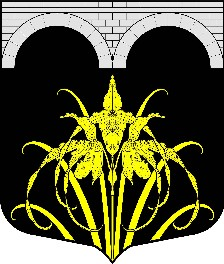 